Webinar 16th November 2021, 9.00 to 2.00Complex and Severe Learning Difficulties: Effective Learning and Teaching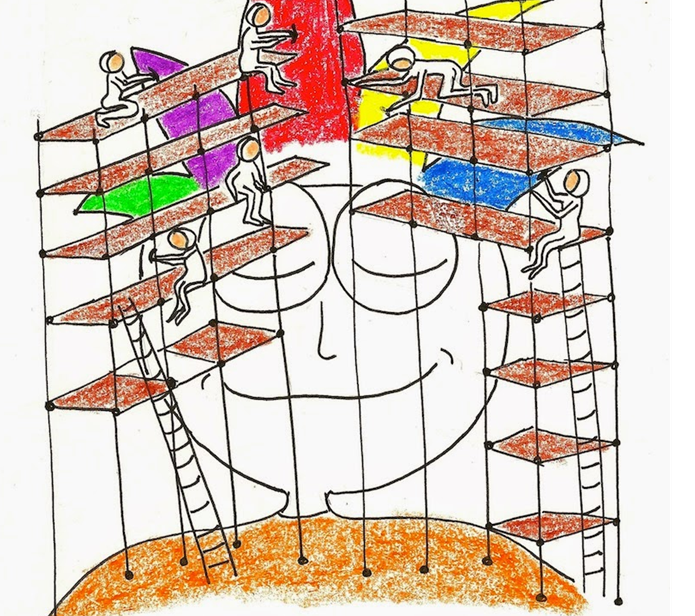 When working with children and young people with complex needs, educators need to unpack the individual profile, identifying strengths and difficulties and create a personalised package of support. They also need to look at difficulties in common and create an educational environment and culture that meets the needs of each child.  This webinar aims to explore attachment-led, trauma-informed, neurodevelopmental approaches which help children and young people to build pro-social and self-regulation skills. Increasing feelings of physical and emotional safety by being sensitive and responsive, comforting them when distressed and helping them to manage uncomfortable feelings, emotions and experiences brings about a lowering of defence and survival mechanisms, enabling the child or young person to feel safe enough to relax, play and learn. This new one-day workshop, which links theory to relevant, down-to-earth practice, will be of great benefit to anyone who works with children and young people in any educational setting, and will be of particular relevance for those working in alternative or special provision. ProgrammeWhat do we mean by complex difficulties/needs?The individual profileComplex difficulties as a result of early traumaAttachment-led, trauma-informed, neurodevelopmental approachesChallenging behaviour and Learning DifficultiesRegulation and co-regulationCognitive difficultiesThe day will consist of trainer input with frequent opportunities for delegates to reflect upon their own practice and think about establishing attachment and trauma sensitive practice within their own settings. It is suitable for leaders and practitioners at all levels, and will be of interest to governors and all who are looking for insight into nurturing attachments in group-care settings.  Booking form belowNUMBER OF DELEGATES IS LIMITED AND We anticipate high levels of interest. Please book early to secure your placeDate: Tuesday 16th November 2021Venue:  WEBINAR [on ZOOM]Fee: £90 + VAT per person registered To reserve your place and request an invoice please contact us at: jennifernock@protonmail.comand complete and send the booking form below. NB: It is most important that you include both the contact email details of the attendee AND those of the person in your organisation who processes payment of invoices.About the trainerDr Jennifer Nock is an Educator and Chartered Psychologist, with many years of experience working with children and young people, their families and educators. She is passionate about supporting educators and parents to better understand mental health, behaviour and relationships, and to view children and young people through a developmental lens. For additional information, and testimonials from our clients please visit our website: http://www.jennifernocktrainingandconsultancy.com/